Способ первый—простой до неприличияДумаю, о нём все знают: нужно медленно посчитать про себя до 10 (или до 100, или до другого числа, не суть важно). Это на самом деле хороший метод, но есть и другие, не менее действенные. Способ второй—для честных родителейПостарайтесь вспомнить себя в этом же примерно возрасте и в похожей ситуации (что вам хотелось, чего вы терпеть не могли, на что обижались, чему радовались, чего боялись и т.д.). Так будет легче понять, что движет ребёнком, и поможет удержаться от замечаний, криков и тому подобных реакций. Ну, скажем, малыш залез в лужу и промочил ноги. А вы, когда вам было столько же, разве никогда не ходили по лужам? Помните, как хотелось проверить, какой они глубины, пусть даже ценой мокрых ботинок? А насколько было интересно наблюдать, как ломается тонкий ледок под сапожками, и из-под него выступает вода? Так почему же вы своего сына или дочь хотите лишить таких открытий и воспоминаний? Способ третий—аналитическийЗадать себе вопросы: «А так ли уж важно и принципиально то, что меня рассердило? Что будет, если я просто не обращу на это внимание? Грозит ли это чем-то непоправимым, страшным или жутко неприятным?» Если на них возможно ответить «нет», то какой смысл тогда сердиться? Например, ребёнок порвал одежду.Разве её нельзя зашить, или купить другую, или это – единственные вещи у вашего малыша? (Я не говорю о том, что за это нужно похвалить. Я – о том, что эту «трагедию» можно пережить спокойно, не впадая в истерику.)Способ четвёртый—для умных мам и папПосмотреть на малыша как на малыша, а не на маленького взрослого, и сопоставить свои требования к нему и его реальные возможности соответствовать им. То есть тут нужно подумать: а в его ли силах сделать то, что вы от него ожидаете (или даже требуете)? Ну, не могут дети-дошкольники просто спокойно и молча стоять, ожидая автобус или своей очереди в магазине или поликлинике - за редким исключением, конечно; не могут играть, когда все игрушки стоят на полках; не могут не плакать, когда им больно или обидно. Не потому, что они вредные и непослушные, а потому, что они – дети. Разве за это сердятся? Нужно просто найти верный подход. Способ пятый—рефлексивныйПроанализировать ситуацию и найти настоящую причину своего гнева и раздражения на ребёнка. То есть постараться понять, на что конкретно вы злитесь. Например, дочь никак не может понять задачу, решение которой вы пытаетесь ей растолковать. Что именно у вас в этом случае вызывает недовольство: то, что она – такая вредная, и нарочно не понимает ваших объяснений; или то, что вам не удаётся подобрать подходящие слова и фразы, ипридётся думать ещё; или то, что она плохоусвоила предыдущий материал? Или, может, у вас день с самого утра не задался, и эта несчастная задача просто стала последней каплей? И какая доля ответственности за все эти варианты лежит на дочери, а какая – на вас? (Даже если она что-то недоучила раньше, то ведь проверить это было вашей задачей). Чаще всего получается, что по большей части в том, что мы сердимся, виноваты всё же мы. И гневаться на ребёнка просто нечестно. Способ шестой—рефрейминг называетсяПопробуйте взглянуть на то, что вас разозлило, с противоположной (положительной) стороны. И не только взглянуть, но и назвать это другим словом. Пример: если малыш упрямится, то он не упрямый, а упорный, настойчивый, что поможет ему в жизни многого добиться (а это уже повод для одобрения, а не для злости, правда?). Если он всюду суёт свой нос, значит, он любознательный (тоже плюс!). Если моя дочь – болтушка и у неё «рот не закрывается», следовательно, она не скрытная и я всегда знаю, что у неё на уме. Я рассказала вам о тех способах справиться с гневом и раздражением на ребёнка, которыми пользуюсь сама, и которые мне помогают.  Пусть они и вам тоже помогут!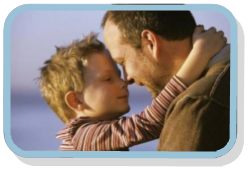 Живой                         Голос                                         ПоддержкиЕсли вы переживаете кризис, затруднения в личной жизни и ищите выход.Если у вас возникли проблемы в семье.Или вы просто ищете помощи и поддержки…Вам помогут наметить необходимые шаги для решения жизненной ситуации.Здесь Вас услышат, постараются понять и помочь.Наш график работы:-понедельник- вторник-среда                        с 9.00 до 17.00-четверг-пятницаТел. 32-24-91 доб. 213 (педагоги-психологи Миронова Е.М., Коровкин П.П.Муниципальное Бюджетное образовательное учреждение Ханты-Мансийского автономного округа – Югры «Средняя общеобразовательная школа №8»Памятка для родителей и педагогов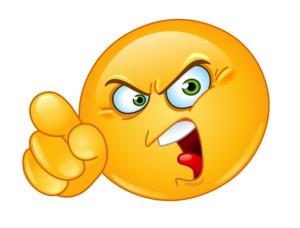 г. Ханты-Мансийск, 2023г.